序号名称品牌/型号尺寸（mm）数量单位单价小计技术参数图片1打荷台柜厂制品1500*800*8001台前后方口。台面采用1.0mm201不锈钢板，侧板采用0.8mm201不锈钢板，层面采用0.8mm201不锈钢板，配不锈钢可调重型脚。                           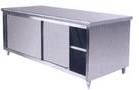 2桶（带盖）4套说明：采用304不锈钢制作，厚2.0（mm）不锈钢汤桶40cm： 条耳40*40cm具有提手且带盖。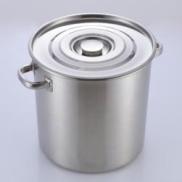 3餐具推车1辆说明：采用SUS304优质不锈钢板制造，台面δ=1.0mm；双层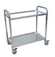 4双星水池1500X600X7001套说明：采用SUS304-2B优质发纹贴塑不锈钢板制作，台面δ=1.2mm，星盆斗δ=1.2mm，配置φ38mm厚度1.2mm不锈钢圆通腿及可调节重力子弹脚。                 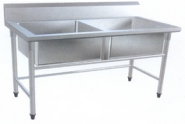 5单头大锅灶1100X1100X8001台产品技术参数:1、炉膛采用球墨材质2、炉膛内配聚热反射耐高温金属板3、配全预混节能炉头，炒灶热效率45%以上，大锅灶热效率70%以上.4、控制系统模块化设计，设计有电路防水 防火 防鼠咬 防污染安全保障功能。5、配有80W一体风机6、干烟气中CO(a=1)环境排放标准0.1%以下，配熄火保护装置燃气泄漏报警自动关闭。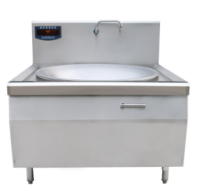 6收残台车800X800X7001个方口、台面采用1.0mm201不锈钢板制造，台面四周有台价、三边横通H：150mm，正面H：700mm，配不锈钢可调节子弹脚。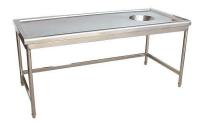 7电开水器（带底座）380V6KW1套技术参数：1.本机的进水口设在底部，再通过水流控制程序发出准确指令，在热水上升原理的作用下，原水被分层加热，分层烧开，确保水嘴高度以上的水已烧开，实现水嘴出来的水都是开水。2.采用发泡保温结构，使本机保温节能率达30%以上。--引入智能程序控制，智能化管理，使工作过程全自动，且准确可靠。3.保温温度高，可精确控制在±1℃度范围，供水温度高。4.采用高级不锈钢制造，涉水容器用食用级304不锈钢制造。内胆实厚δ≥0.88mm外胆实厚δ≥0.68mm                                                                                            --规格：120L/h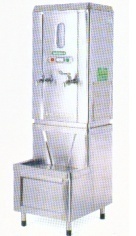 8高身四门储物（碗）柜1200X500X18001个技术参数：1.选用SUS304-2B优质不锈钢板制作。侧板、底板实际厚度δ≥0.88mm门面、层板δ1.0mm。重力脚Φ51*150不锈钢重力脚。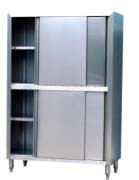 9米面架1200X600X3502个说明：采用优质不锈钢板制造，δ=1.0mm，38*38不锈钢方管制作。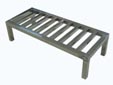 10高身四门冷冻柜1200X700X19001台技术参数：1.内、外胆均采用优质201不锈钢板制作，内胆板厚δ≥0.8mm，外胆板厚δ≥0.6mm。2.温度数字显示，自动回归门。3.采用优质高品质国产名牌压缩机组。4.聚胺脂一次发泡成型，R134a无氟环保制冷剂。5.全铜管冷凝器、蒸发器。                                              6.双机双温，温度范围：冷冻温度：-18℃～-6℃，冷藏温度：-5℃～+5℃，功率：500W/220V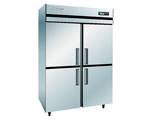 11木面工作台1500X800X8001张说明：采用SUS304优质不锈钢板制造，304不锈钢包边木面工作台；脚Φ38*1.0mm(配有可调子弹脚)。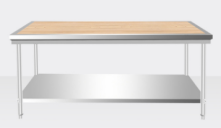 12双层工作台1500X800X8002张说明：采用SUS304优质不锈钢板制造，台面δ=1.0mm；脚Φ38*1.0mm(配有可调子弹脚)。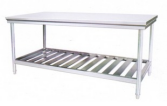 13双门消毒柜1200X600X18001台技术参数：1.箱体选用优质304不锈钢板制作。磁吸式开门，耐高温硅胶门封条，一键式电脑版控制时间/温度自由调控，全方位360℃立体循环高温消毒，配置不锈钢消毒筐，全钢调节脚。★2.消毒卫生许可证、依据GB17988-2008《食具消毒柜安全和卫生要求》二星级检测报告、食品接触产品安全认证证书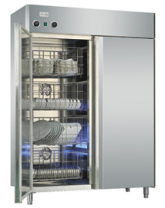 14单头带背水盆猛火灶950X850X8001个说明：采用优质不锈钢板制造，δ=1.0mm，38*38不锈钢方管制作15四层格栅存放架1500X500X16001个1.选用SUS304-2B优质不锈钢板制作；--格栅型，7根档，单层结构实厚δ≥1.08mm；--立柱为φ38*1.0mm加厚管制，实厚δ≥0.88mm；--格栅型，7根档，四层结构实厚δ≥0.88mm；，下衬不锈钢加强筋，实厚δ≥0.88mm；--配置重力不锈钢可调节子弹脚；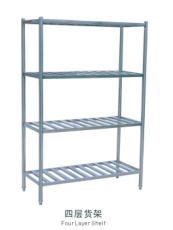 16四层平板存放架1500X500X16001个1、选用SUS304-2B优质不锈钢板制作；2、层板δ=1.2mm，实厚δ≥1.08mm；3、立柱为φ38*1.0mm加厚管制，实厚δ≥0.88mm；4、层板型，四层结构，下衬不锈钢加强筋，实厚δ≥0.88mm；5、配置重力不锈钢可调节子弹脚；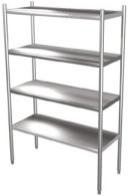 1724盘电、液化气两用蒸饭车1个技术参数：1.采用优质SUS304-2B不锈钢板制作。面板δ≥1.0mm。内板δ≥1.0mm。围板、后板δ≥0.8mm。2.配3根4KW不锈钢发热管，自动浮球进补水。3.可配模压饭盘24只，竖向插盘。4.配承重静音脚轮，其中两只带刹车掣。5.配置≥112*1145mm显示频.微电脑智能控制，可实现全自动控制，定时定温，缺水保护，过热保护，电线符合国家CCC标准，配有接地标准。自动进水功能。浮球304材质。6.功率/电压：2×12KW/380V容量：24盘/120KG/次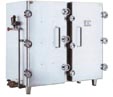 18带锁留样专用冰箱1个说明：半导体电子制冷，无机械传动部件，无磨损，无噪音，寿命长。无需制冷剂制冷，绝对环保，效率高，耗电量低。温度范围：3-10℃  功率：0.23KW/220V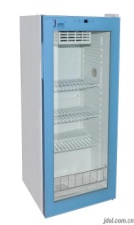 19食品专用留样盒、留样标签1套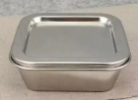 20幼儿专用不锈钢茶缸30个采用304不锈钢制作21新风机1套排烟罩＋风机，根据现场配置22带杯架消毒柜1个优质304不锈钢23不锈钢餐具30套304食品级不锈钢材质，圆形三格餐盘、双层不锈钢碗、不锈钢勺子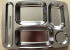 24台上架1套